CURRICULUM VITAE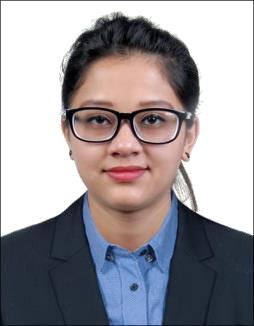 BINITA Email id : binita.384924@2freemail.com OBJECTIVETo seeking a challenging career by copying a suitable position, utilizing my experience to contribute towards the progress of organization at the same time has the prospect for professional growth and development my career.EDUCATIONAL QUALIFICATION:2016 INTERMIDIATE, KABHRE HIGHER SECONDARY SCHOOL2014 MATRICULATION, EVEREST ACADEMY NEPALSKILLS:Product knowledgeStrategic prospecting skillsActive listeningGood communicationTime managementWORKING EXPERIENCE:JULY 2016 – JULY 2017RECEPTIONISTReceive, screen all incoming phone calls and connect them to appropriate personnel Give a warm greeting to all people entering the office premisesHelp out each person who approaches the front desk with a query Maintain the in and out time muster kept for the visitorsSort out and hand over important packages, deliveries, or messages to appropriate departments within the companyProvide clerical and administrative support to the management Keep a close watch over the staff workings and movementsAct as a communication between the employees and other divisions of the organization viz., housekeeping, etc.Being well versed with all kinds of official documentations to prepare letters, memorandums, etc. Ensure cleanliness and orderliness in the reception area while abiding by the policies and regulations of the organizationUpdate appointment diaries and logbooks for scheduling appointments for the right datesSALES RESPONSIBLITESGreet customers at the store and provide them with information on their required productsLead customers to desired shelves or aisles and assist them in locating productsExplain product features and benefits by performing demonstrations and answer any questions that customers may haveProvide information regarding prices and after sales services and ways in which the latter can be obtainedSuggest additional products in a bid to meet the company’s and self-sales targetsAssist customers in making decisions regarding suitable purchases based on their specific likesLead customers through the payment process by assisting cashiers with discount information and markdownsOversee wrapping or bagging of purchased items to ensure that they meet the store’s standards and the specific instructions of customersAscertain that customers’ purchases are carried out to their vehicles by instructing baggers to do the needfulMake cold calls to new customers in a bid to prospect them for business and meet sales goalsCall existing customers to provide them with information on new products or discount options and markdownsCreate sales reports, detailing all transactions made in a day for the purpose of informin g the management of individual sales progressOversee the cleanliness and replenishment of shelves according to marketing and sales directivesCONCLUSION & DECLARATION:I hereby certify that the above mentioned Statement is correct & true to the best of my knowledge & belief.				BINITAPERSONAL PROFILES:Nationality:NepaliDate of Birth:18-07-1997Gender:FemaleMarital Status:MarriedLanguage Known:English, Hindi, Nepali